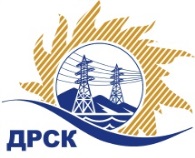 Акционерное Общество«Дальневосточная распределительная сетевая  компания»ПРОТОКОЛ № 238/УКС-РЗакупочной комиссии по рассмотрению предложений по открытому электронному запросу предложений на право заключения Договора: «ПИР на строительство базы Теплоозерского РЭС в п. Теплое Озеро»  закупка № 153  раздел 2.1.1.  ГКПЗ 2016.ПРИСУТСТВОВАЛИ:   члены постоянно действующей Закупочной комиссии АО «ДРСК»  2-го уровня.ВОПРОСЫ, ВЫНОСИМЫЕ НА РАССМОТРЕНИЕ ЗАКУПОЧНОЙ КОМИССИИ: О  рассмотрении результатов оценки заявок Участников.О признании заявок соответствующими условиям Документации о закупке.О предварительной ранжировке заявок.О проведении переторжкиРЕШИЛИ:По вопросу № 1:Признать объем полученной информации достаточным для принятия решения.Утвердить цены, полученные на процедуре вскрытия конвертов с заявками участников открытого запроса предложений.По вопросу № 2Признать заявки ООО "Северный Стандарт" (Россия, 119180, г. Москва, 1-й Хвостов переулок, д. 11А), ООО ПЦ "ЭКРА" (428003, Чувашская Республика - Чувашия, г. Чебоксары, пр-кт И. Яковлева, д. 3), ООО "Центр комплектации строительства" (679014, Еврейская обл., г. Биробиджан, ул. Читинская, 55) соответствующими условиям Документации о закупке и принять их к дальнейшему рассмотрению.По вопросу № 3Утвердить предварительную ранжировку предложений Участников:По вопросу № 4:Провести переторжку. Допустить к участию в переторжке предложения следующих участников: ООО "Северный Стандарт" (Россия, 119180, г. Москва, 1-й Хвостов переулок, д. 11А), ООО ПЦ "ЭКРА" (428003, Чувашская Республика - Чувашия, г. Чебоксары, пр-кт И. Яковлева, д. 3), ООО "Центр комплектации строительства" (679014, Еврейская обл., г. Биробиджан, ул. Читинская, 55)Определить форму переторжки: заочная.Назначить переторжку на 02.02.2016 г. в 15:00 час. (благовещенского времени).Место проведения переторжки: ЭТП b2b-energoОтветственному секретарю Закупочной комиссии уведомить участников, приглашенных к участию в переторжке, о принятом комиссией решенииИрдуганова И.Н.397-147irduganova-in@drsk.ruг. БлаговещенскООС №31503103608«01 » февраля 2016 г.№Наименование участника и его адресЦена заявки на участие в запросе предложений1ООО "Северный Стандарт" (Россия, 119180, г. Москва, 1-й Хвостов переулок, д. 11А)Предложение,  подано 11.01.2016 в 16:07
Цена: 3 900 213,96 руб. (цена без НДС: 3 305 266,07 руб.)2ООО ПЦ "ЭКРА" (428003, Чувашская Республика - Чувашия, г. Чебоксары, пр-кт И. Яковлева, д. 3)Предложение,  подано 30.12.2015 в 10:40
Цена: 4 550 044,71 руб. (цена без НДС: 3 855 970,09 руб.)3ООО "Центр комплектации строительства" (679014, Еврейская обл., г. Биробиджан, ул. Читинская, 55)Предложение, подано 12.01.2016 в 03:23
Цена: 4 939 216,46 руб. (НДС не облагается)Место в предварительной ранжировкеНаименование участника и его адресЦена предложения на участие в закупке без НДС, руб.Балл по неценовой предпочтительности1 местоООО "Северный Стандарт" (Россия, 119180, г. Москва, 1-й Хвостов переулок, д. 11А)3 305 266,073,02 местоООО ПЦ "ЭКРА" (428003, Чувашская Республика - Чувашия, г. Чебоксары, пр-кт И. Яковлева, д. 3)3 855 970,093,03 местоООО "Центр комплектации строительства" (679014, Еврейская обл., г. Биробиджан, ул. Читинская, 55)4 939 216,463,0Ответственный секретарь Закупочной комиссии  2 уровня АО «ДРСК»____________________Т.В. Челышева